Задания 2 этапа Интеллектуального марафона «За семью печатями».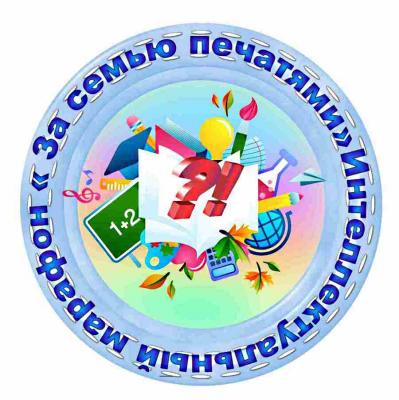 11 января 2012 года  начинается 2 этап “Командное первенство”. Этот этап состоит из 4 туров:11 января – 14 января - представление команд. Для выполнения этого задания у одного из членов команды или руководителя должен быть создан Гугл-аккаунт. В письме по внутренней почте нашего сайта пошлите адрес члену оргкомитета, который занимается презентацией участников вашей возрастной группы. (информация будет опубликована в сообщении на стене марафона 8.01.12). Командам предстоит оформить один слайд в презентации «Мы – участники Интеллектуального марафона «За семью печатями». Работа выполняется по шаблону. Каждый слайд должен содержать название, девиз и эмблему команды. Эмблемы нужно нарисовать в любом графическом редакторе. Не забудьте, что это должна быть авторская работа, под эмблемой укажите имя автора.15 января -28 января - исследовательская работа, посвященная 200-летию Отечественной войны 1812 года. Требования к работе будут опубликованы отдельным файлом. Для 3-4 классов желательно использование краеведческого материала. Но можно выбирать любую тему, связанную с этим событием.29 января - 3 февраля – эссе «Почему нужно знать историю своей страны?»Эссе (франц. essai - попытка, проба, очерк) –  это прозаическое сочинение — рассуждение небольшого объема со свободной композицией (построением текста), свободное изложение какой—либо проблемы.Памятку написания эссе можно посмотреть здесь.4 февраля- 11 февраля - загадка от команды  (аудиофайл).Записать аудиофайл можно во многих программах, например:Pinnacle StudioAdobe Creative Studio (поставляется в школы с пакетом "Первая помощь...")Power Sound Editor Free (свободно распространяемое ПО)Audacity 1.2.6 (свободно распространяемое ПО). Я люблю эту программу.Wavosaur (свободно распространяемое ПО)Mp3mymp3 (свободно распространяемое ПО)Wave-editor (свободно распространяемое ПО)В любой программе удобной для команды.  Подробнее в инструкциях к каждому туру.